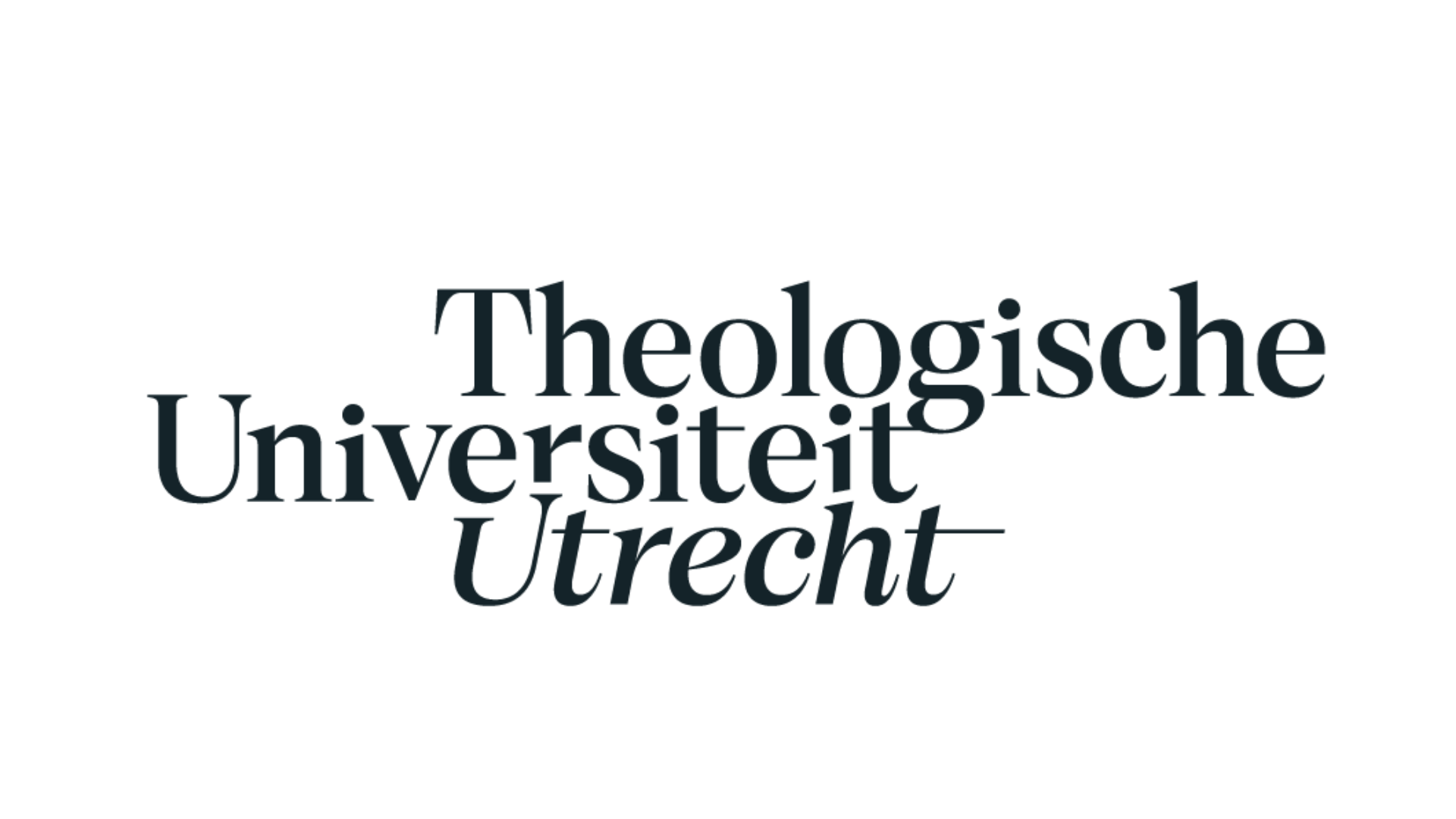 2024 Advanced Theological Studies Fellowship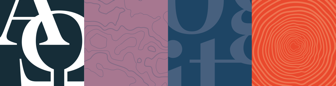 Application FormNote: Read the instructions in this application form carefully for a successful application. Personal information Name (first, last): 
Gender: M/F1 
Nationality: 
Date of birth: 
Current residential address: 
Institutional affiliation (if any): 
(Sub-)discipline of research: 
Expected date of finishing PhD: 
I will be available for the full duration of the programme: Yes/No2  Proposal General area of research: Describe your PhD project in 150 words (max.).  Proposal for the ATSF: Describe what part of your research you would like to carry out during your month innthe guest house in Kampen. Indicate how this relates to your broader research and why the ATSF would be a fitting place to do this research. Indicate which research programme of TU Utrecht applies.  Please include a prospective title for the paper you will present (250 words max.).  [FYI: If accepted, you are expected to present your research and plans for the ATSF month during a poster presentation session at the beginning of the programme.  At the end of the month, you are expected to present the results of your research, esp. the part you focused on during the ATSF period.Ecclesial affiliation Theological University Utrecht is a Christian, Reformed institution. The university and the ATSF programme welcome all Christian theologians. Yet, to make the most of the fellowship opportunities the programme presents, we do ask that you indicate how you relate to the Reformed-Evangelical character of our university (150 words max.). Please: fill out this form completely attach your C.V. send this to international@tukampen.nl. 